مركز البحوث – كلية علوم  الحاسب والمعلومات1433/1434هـنموذج نسبة المشاركة مدير مركز البحوث										 كلية الحاسب و المعلومات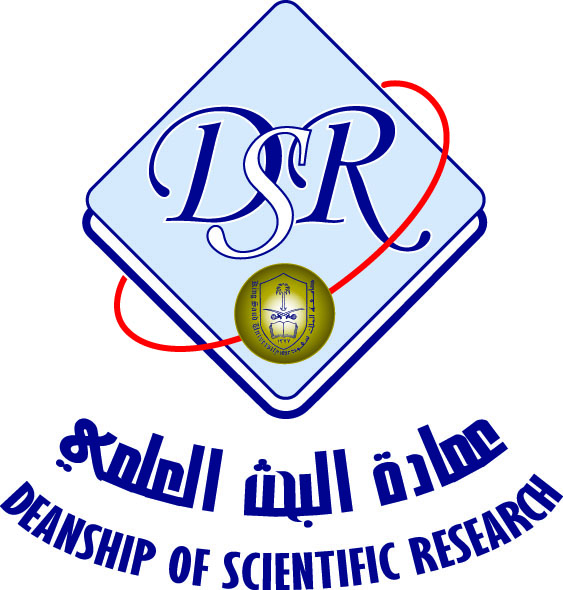 Deanship of Scientific Research, King Saud University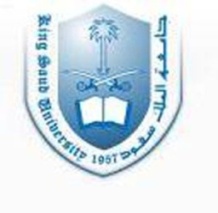 ISI Published Research Article Details (2012) بيانات الابحاث المنشورة فى ISIكلية علوم الحاسب والمعلوماتكلية علوم الحاسب والمعلوماتResearchCenter:مركز أبحاثResearchCenter:مركز أبحاثResearchCenter:مركز أبحاثResearch Article No. :رقم البحثResearch Article No. :رقم البحثPublishing Date:تاريخ النشر    Publishing Date:تاريخ النشر    Name:الاسمFaculty Member [  ]أعضاء هيئة التدريس  Principal Researcher:الباحث الرئيسName:الاسمResearcher [  ]الباحث    Principal Researcher:الباحث الرئيسPosition:الوظيفةResearcher [  ]الباحث    Principal Researcher:الباحث الرئيسPosition:الوظيفةPostgraduate Student  [  ]  طلبة الدراسات العلياPrincipal Researcher:الباحث الرئيسOther3rd2nd2nd2nd2nd2nd1stAffiliation:الانتماءAffiliation:الانتماءE-mail:البريد الا لكترونيE-mail:البريد الا لكترونيAffiliation: الانتماءAffiliation: الانتماءCo-Author (s): اسم الباحث المشارك[incase co-author/s is/are not from KSU, mention his affiliation and/or program]Co-Author (s): اسم الباحث المشارك[incase co-author/s is/are not from KSU, mention his affiliation and/or program]Program/Project:المشروعProgram/Project:المشروعCo-Author (s): اسم الباحث المشارك[incase co-author/s is/are not from KSU, mention his affiliation and/or program]Co-Author (s): اسم الباحث المشارك[incase co-author/s is/are not from KSU, mention his affiliation and/or program]Department:القسمDepartment:القسمعلوم الحاسب والمعلومات      Computer & Information Sciencesعلوم الحاسب والمعلومات      Computer & Information Sciencesعلوم الحاسب والمعلومات      Computer & Information Sciencesعلوم الحاسب والمعلومات      Computer & Information Sciencesعلوم الحاسب والمعلومات      Computer & Information Sciencesعلوم الحاسب والمعلومات      Computer & Information Sciencesعلوم الحاسب والمعلومات      Computer & Information Sciencesعلوم الحاسب والمعلومات      Computer & Information SciencesCollege:الكليةCollege:الكليةTitle of the Research Article:عنوان البحث Title of the Research Article:عنوان البحث Journal Name, Volume & Page:اسم المجلة و العدد و الصفحةJournal Name, Volume & Page:اسم المجلة و العدد و الصفحةISSN:رقم التصنيف ISSN:رقم التصنيف Impact Factor:معامل التأثيرImpact Factor:معامل التأثيرPartially	[    ]جزئياًPartially	[    ]جزئياًPartially	[    ]جزئياًPartially	[    ]جزئياًFully	[    ]تماماًFully	[    ]تماماًFully	[    ]تماماًFully	[    ]تماماًAcknowledgement:الشكرAcknowledgement:الشكرFor Deanship of Scientific Research Use Only للا استخدم من قبل عن عمادة البحث العلمي فقطFor Deanship of Scientific Research Use Only للا استخدم من قبل عن عمادة البحث العلمي فقطFor Deanship of Scientific Research Use Only للا استخدم من قبل عن عمادة البحث العلمي فقطFor Deanship of Scientific Research Use Only للا استخدم من قبل عن عمادة البحث العلمي فقطFor Deanship of Scientific Research Use Only للا استخدم من قبل عن عمادة البحث العلمي فقطFor Deanship of Scientific Research Use Only للا استخدم من قبل عن عمادة البحث العلمي فقطFor Deanship of Scientific Research Use Only للا استخدم من قبل عن عمادة البحث العلمي فقطFor Deanship of Scientific Research Use Only للا استخدم من قبل عن عمادة البحث العلمي فقطFor Deanship of Scientific Research Use Only للا استخدم من قبل عن عمادة البحث العلمي فقطFor Deanship of Scientific Research Use Only للا استخدم من قبل عن عمادة البحث العلمي فقطAccepted    مقبول 	[    ]	Rejected     رفض 	[    ]                          Accepted    مقبول 	[    ]	Rejected     رفض 	[    ]                          Accepted    مقبول 	[    ]	Rejected     رفض 	[    ]                          Accepted    مقبول 	[    ]	Rejected     رفض 	[    ]                          Accepted    مقبول 	[    ]	Rejected     رفض 	[    ]                          Accepted    مقبول 	[    ]	Rejected     رفض 	[    ]                          Accepted    مقبول 	[    ]	Rejected     رفض 	[    ]                          Accepted    مقبول 	[    ]	Rejected     رفض 	[    ]                          Final Decision / Comments:القرار النهائي / تعليقاتFinal Decision / Comments:القرار النهائي / تعليقاتName:الاسمName:الاسمSignature & Date:التوقيع والتاريخSignature & Date:التوقيع والتاريخإسم ورقة البحث العلمي :إسم ورقة البحث العلمي :إسم ورقة البحث العلمي :إسم ورقة البحث العلمي :إسم المجلة العلمية :إسم المجلة العلمية :إسم المجلة العلمية :إسم المجلة العلمية :الرقممقدار معامل التأثير :مقدار معامل التأثير :نسبة المئوية للمشاركة في ورقة البحثمبلغ مكافئة الباحثالتوقيع123456789إجماليإجماليإجمالي